                 FZ.2380.32.L.23.2023INFORMACJA Z OTWARCIA OFERTDotyczy postępowania o udzielenie zamówienia publicznego na:ZAKUP AKTUALIZACJ/SUBSKRYBCJI OPROGRAMOWANIA, WSPARCIA TECHNICZNEGO DLA NARZĘDZI INFORMATYCZNYCH Z ZAKRESU INFORMATYKI ŚLEDCZEJ (postępowanie 32/L/23)Zamawiający, Komenda Wojewódzka Policji w Białymstoku, działając na podstawie art. 222 ust. 5 ustawy Prawo zamówień publicznych (tekst jedn. Dz. U. z 2022 r. poz. 1710 ze zm.), przekazuje poniższe informacje:Zestawienie złożonych w postępowaniu ofert:Zadanie nr 1 Zadanie nr 2 Białystok, dnia 12 grudnia 2023 rokuBiałystok, dnia 12 grudnia 2023 rokuBiałystok, dnia 12 grudnia 2023 rokuBiałystok, dnia 12 grudnia 2023 rokuBiałystok, dnia 12 grudnia 2023 roku                         ZastępcaKomendanta Wojewódzkiego Policji w Białymstoku                         ZastępcaKomendanta Wojewódzkiego Policji w Białymstoku                         ZastępcaKomendanta Wojewódzkiego Policji w BiałymstokuNr ofertyNazwa(firma)i adres WykonawcyCena ofertowa brutto(w zł)1MEDIA Sp. z o.o.ul. Piotrowicka 61, 40-723 Katowice34.000,00 złNr ofertyNazwa(firma)i adres WykonawcyCena ofertowa brutto(w zł)1MEDIA Sp. z o.o.ul. Piotrowicka 61, 40-723 Katowice4.200,00 zł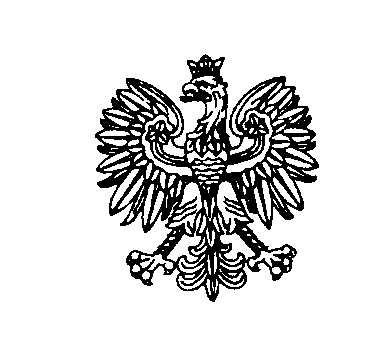 